Schulungsunterlagen InstallationProjekt- und Kundendaten:Checkliste:Bemerkungen:Benutzerhandbuch und SchulungsunterlagenInstallation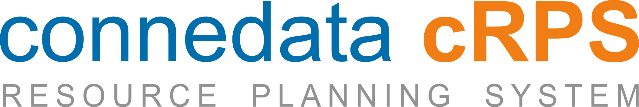   InhaltsangabeInstallation	31. Datenträger einlegen	42. Installation starten	53. Installationsprozess	63. Systemstart und Anmeldung	83.1 Startbildschirm	11  InstallationSie erhalten in diesem Bereich eine Beschreibung zur Installation der ERP-Software "connedata cRPS" sowie zu den Erweiterungen des Systems.  1. Datenträger einlegen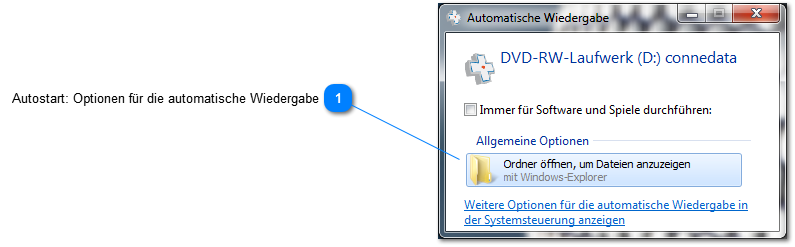 Autostart: Optionen für die automatische Wiedergabe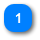 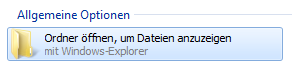 Verzeichnis öffnen um Installation zu starten  2. Installation starten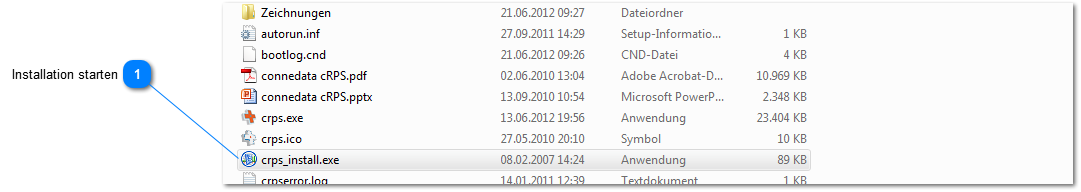 Sollte ihr Windows-System den Autostart zu lassen, beginnt die Installation von selbst. Im Hauptverzeichnis auf der Installations-CD finden sie die entsprechenden Dateien und Ordner zur Installation.Sollte das System sich nicht selbstständig installieren, können sie die Installation auch manuell starten.Installation startenBitte "crps_install.exe" starten um die Installation zu beginnen.  3. Installationsprozess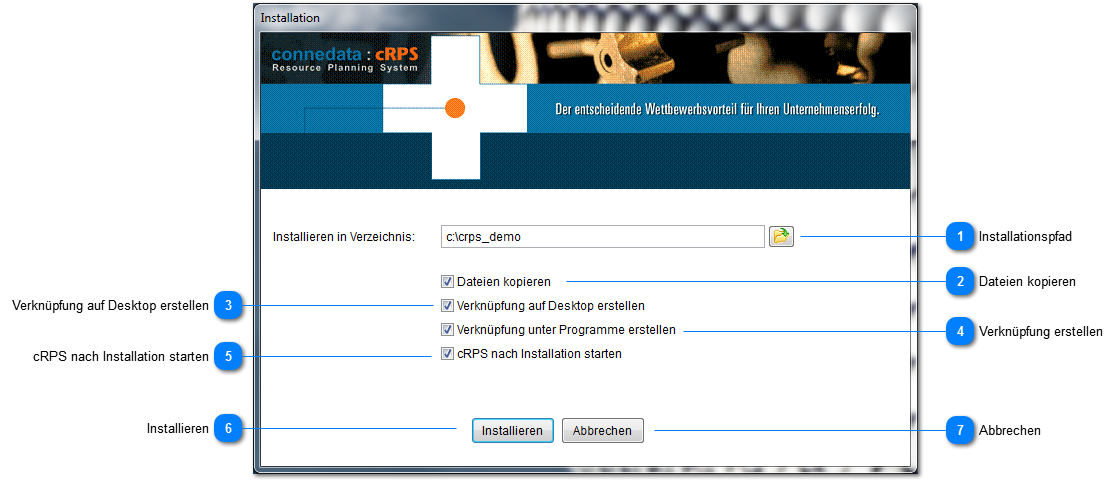 Installationspfad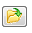 Wählen sie mit dem "Öffen" -Button den Installationspfad aus!Dateien kopieren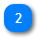 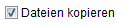 Dateien müssen in das Zielverzeichnis kopiert werden.Verknüpfung auf Desktop erstellen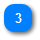 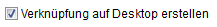 In der Regel werden sie das Programm von Ihrem Desktop aus starten. Legen sie hierzu eine Verknüpfung zum Programm an!Verknüpfung erstellen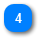 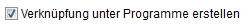 Wenn sie wollen, dass sich das Programm in das Startmenü einträgt markieren Sie diese Option.cRPS nach Installation starten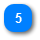 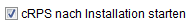 Das connedata cRPS startet im Anschluss der Installation automatisch.Installieren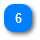 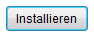 Beginnt die Installation mit den eingestellten Optionen.Abbrechen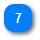 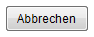 Bricht den Installationsvorgang ab.  3. Systemstart und AnmeldungDas Starten des Systems unterscheidet sich zwischen einer lokalen und serverseitigen Installation. Während bei einer lokalen Installation die Verknüpfungen auf dem Desktop und im Startmenü automatisch angelegt werden, müssen bei der serverseitigen Installation die Verknüpfungen manuell erzeugt werden.Bei Systemeinführung wird das ERP-System i.d.R. auf dem Netzlaufwerk "O:\" im Verzeichnis "\crps" installiert. Sofern dies aus hier nicht genannten Gründen nicht möglich war oder ist, können der Installationspfad und das Laufwerk für dieses Beispiel abweichen. Sprechen sie dazu mit ihrem Systemadministrator oder connedata, wenn sie nicht wissen wo das System installiert wurde.Die Verknüpfung zum System legen sie in diesem Fall manuell an. Gehen sie in das Verzeichnis "crps" auf den entsprechen Installationspfad und suchen sie dort die "crps.exe". Sofern die Dateiendung bei ihnen nicht angezeigt wird, orientieren sie sich an dem entsprechenden Symbol. Die Dateiendungen werden unter Windows eingestellt, wenden sie sich in diesem Fall an ihren Systemadministrator.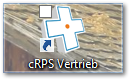 Klicken sie jetzt mit der rechten Maustaste auf die "crps.exe", nachfolgendes Kontextmenü erscheint: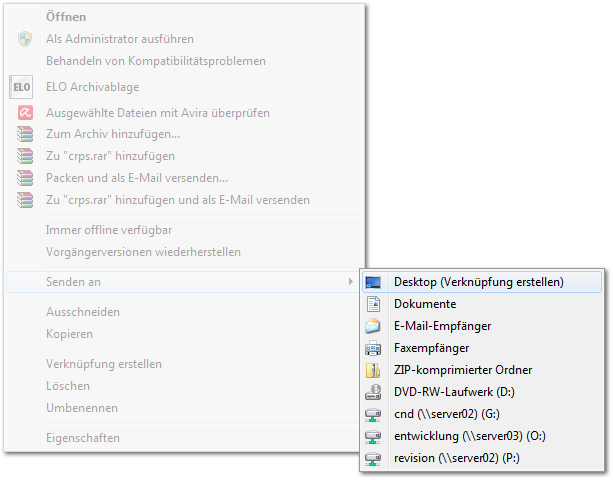 Im Anschluss sollten sie auf ihrem Desktop eine entsprechende Verknüpfung sehen. Wenn sie das System zu ersten male unter Windows 7 starten, müssen sie das System als Administrator starten um die Benutzerkontensteuerung unter Windows zu umgehen: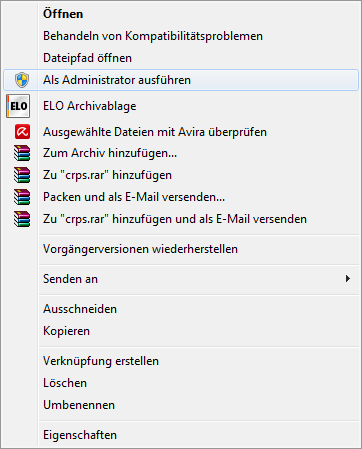 Das System installiert und registriert die entsprechenden Dateien im Hintergrund und startet im Anschluss daran automatisch.  3.1 Startbildschirm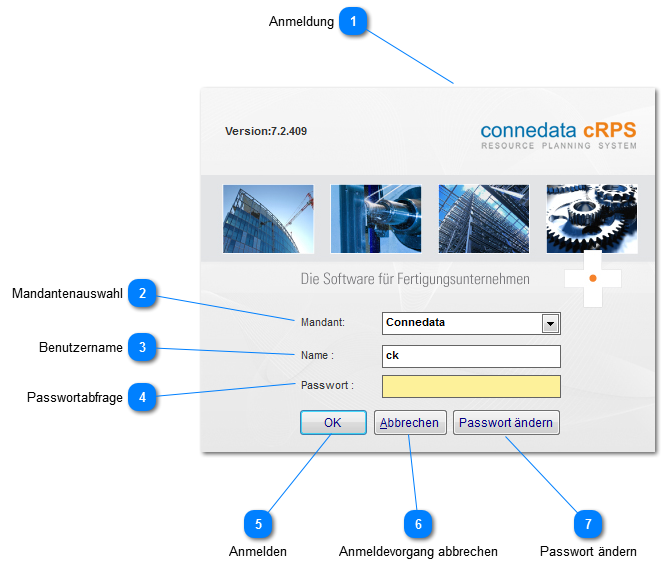 Anmeldung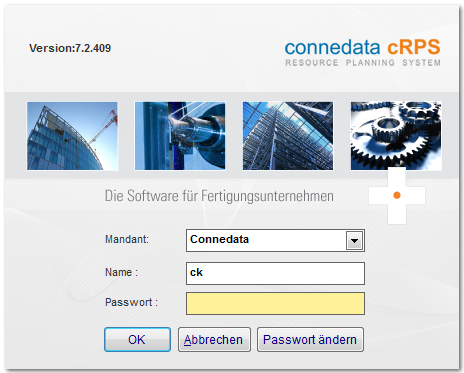 Mandantenauswahl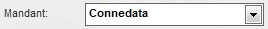 Sofern sie Mandanten für verschiedene Unternehmen verwenden, wählen sie hier einen Mandanten aus. Das Feld wird nur angezeigt, wenn mehrere Mandanten eingerichtet worden sind.Benutzername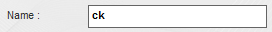 Geben sie hier ihren Benutzernamen ein. Hinweis: Bei Verwendung einer Demoversion werden die Felder automatisch gefüllt.Passwortabfrage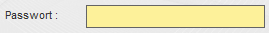 Geben sie hier ihr Passwort ein.Anmelden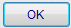 Die Anmeldung mit "OK" bestätigen!Anmeldevorgang abbrechen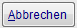 Brechen sie hiermit den Anmeldevorgang ab!Passwort ändern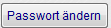 Hiermit können sie Ihr eigenes Passwort ändern.Notizen___________________________________________________________________________________________________________________________________________________________________________________________________________________________________________________________________________________________________________________________________________________________________________________________________________________________________________________________________________________________________________________________________________________________________________________________________________________________Unterschriften zur Kenntnisnahme._____________________________		_____________________________Datum:						Datum: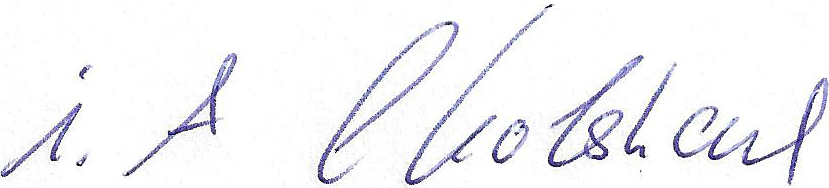 _____________________________		_____________________________Kunde				 			connedata GmbH							Software+SystemberatungUnternehmen:Anschrift:Projektverantwortliche(r):Telefon / E-Mail:Besprechungstermin:Teilnehmer:erfolgt 
am:versendet am:erhalten am: archiviert am:Schulung Artikel:Schulungsunterlagen ausgegeben:Schulung Beurteilungsbogen: